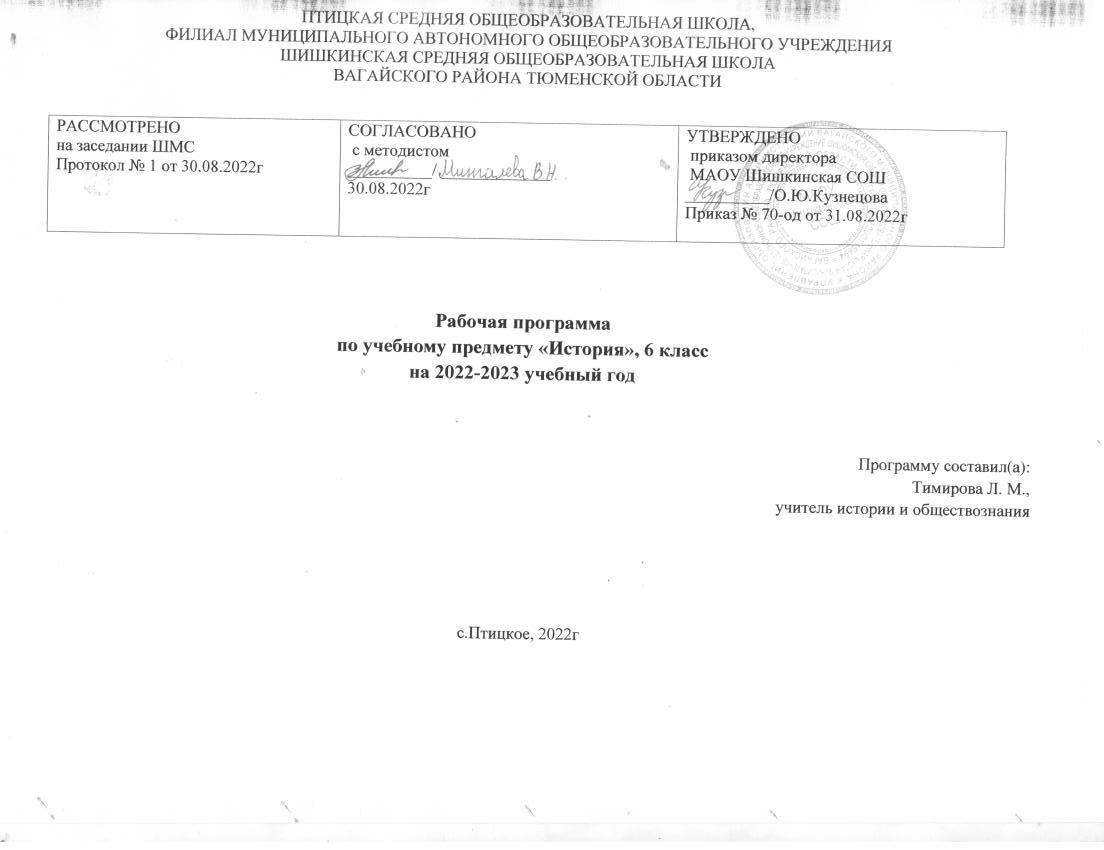 Планируемые результаты освоение учебного предмета.       Личностными результатами изучения курса истории в 6 классе являются:первичная социальная и культурная идентичность на основе усвоения системы исторических понятий и представлений о прошлом Отечества (период до XV в.), эмоционально положительное принятие своей этнической идентичности;познавательный интерес к прошлому своей Родины;изложение своей точки зрения, её аргументация в соответствии с возрастными возможностями;проявление эмпатии как понимания чувств других людей и сопереживания им;уважительное отношение к прошлому, к культурному и историческому наследию через понимание исторической обусловленности и мотивации поступков людей предшествующих эпох;навыки осмысления социально-нравственного опыта предшествующих поколений;уважение к народам России и мира и принятие их культурного многообразия, понимание важной роли взаимодействия народов в процессе формирования древнерусской народности;следование этическим нормам и правилам ведения диалога в соответствии с возрастными возможностями, формирование коммуникативной компетентности;обсуждение и оценивание своих достижений, а также достижений других обучающихся под руководством педагога;расширение опыта конструктивного взаимодействия в социальном общении.     Метапредметные результаты изучения истории включают следующие умения и навыки:•	формулировать при поддержке учителя новые для себя задачи в учёбе и познавательной деятельности;планировать при поддержке учителя пути достижения образовательных целей;соотносить свои действия с планируемыми результатами, осуществлять контроль своей деятельности в процессе достижения результата, оценивать правильность решения учебной задачи;работать с учебной и внешкольной информацией (анализировать графическую, художественную, текстовую, аудиовизуальную информацию, обобщать факты, составлять план, тезисы, конспект и т. д.);собирать и фиксировать информацию, выделяя главную и второстепенную, критически оценивать её достоверность (при помощи педагога);использовать современные источники информации — материалы на электронных носителях: находить информацию в индивидуальной информационной среде, среде образовательного учреждения, федеральных хранилищах образовательных информационных ресурсов и контролируемом Интернете под руководством педагога;привлекать ранее изученный материал при решении познавательных задач;ставить репродуктивные вопросы (на воспроизведение материала) по изученному материалу;определять понятия, устанавливать аналогии, классифицировать явления, с помощью учителя выбирать основания и критерии для классификации и обобщения;логически строить рассуждение, выстраивать ответ в соответствии с заданием, целью (сжато, полно, выборочно);применять начальные исследовательские умения при решении поисковых задач;решать творческие задачи, представлять результаты своей деятельности в форме устного сообщения, участия в дискуссии, беседы, презентации и др., а также в виде письменных работ;использовать ИКТ-технологии для обработки, передачи, систематизации и презентации информации;планировать этапы выполнения проектной работы, распределять обязанности, отслеживать продвижение в выполнении задания и контролировать качество выполнения работы;организовывать учебное сотрудничество и совместную деятельность с учителем и сверстниками, работать индивидуально и в группе;определять свою роль в учебной группе, вклад всех участников в общий результат.      Предметные результаты изучения истории включают:определение исторических процессов, событий во времени, применение основных хронологических понятий и терминов (эра, тысячелетие, век);установление синхронистических связей истории Руси и стран Европы и Азии;составление и анализ генеалогических схем и таблиц;определение и использование исторических понятий и терминов;овладение элементарными представлениями о закономерностях развития человеческого общества с древности, начале исторического пути России и судьбах народов, населяющих её территорию;использование знаний о территории и границах, географических особенностях, месте и роли России во всемирно-историческом процессе в изучаемый период;использование сведений из исторической карты как источника информации о расселении человеческих общностей в эпоху первобытности, расположении древних народов и государств, местах важнейших событий;изложение информации о расселении человеческих общностей в эпоху первобытности, расположении древних государств, местах важнейших событий;описание условий существования, основных занятий, образа жизни людей в древности, памятников культуры, событий древней истории;понимание взаимосвязи между природными и социальными явлениями, их влияния на жизнь человека;высказывание суждений о значении исторического и культурного наследия восточных славян и их соседей;описание характерных, существенных черт форм догосударственного и государственного устройства древних общностей, положения основных групп общества, религиозных верований людей;поиск в источниках различного типа и вида (в материальных памятниках древности, отрывках исторических текстов) информации о событиях и явлениях прошлого;анализ информации, содержащейся в летописях (фрагменты «Повести временных лет» и др.), правовых документах (Русская Правда, Судебники  1497 и  1550 гг. и др.), публицистических произведениях, записках иностранцев и других источниках по истории Древней и Московской Руси;использование приёмов исторического анализа (сопоставление и обобщение фактов, раскрытие причинно-следственных связей, целей и результатов деятельности людей и др.);понимание важности для достоверного изучения прошлого комплекса исторических источников, специфики учебно-познавательной работы с источниками древнейшего периода развития человечества;оценивание поступков, человеческих качеств на основе осмысления деятельности Владимира IСвятославича, Ярослава Мудрого, Владимира II Мономаха, Андрея Боголюбского, Александра Невского, Ивана Калиты, Сергия Радонежского, Дмитрия Донского, Ивана III и др. исходя из гуманистических ценностных ориентаций, установок;умение различать достоверную и вымышленную (мифологическую, легендарную) информацию в источниках и их комментирование (при помощи учителя);сопоставление (при помощи учителя) различных версий и оценок исторических событий и личностей с опорой на конкретные примеры;определение собственного отношения к дискуссионным проблемам прошлого;систематизация информации в ходе проектной деятельности, представление её результатов как по периоду в целом, так и по отдельным тематическим блокам (Древняя Русь; политическая раздробленность; возвышение Московского княжества; Русское государство в конце XV — начале XVI в.);поиск и оформление материалов древней истории своего края, региона, применение краеведческих знаний при составлении описаний исторических и культурных памятников на территории современной России;приобретение опыта историко-культурного, историко-антропологического, цивилизационного подходов к оценке социальных явлений;личностное осмысление социального, духовного, нравственного опыта периода Древней и Московской Руси;уважение к древнерусской культуре и культуре других народов, понимание культурного многообразия народов Евразии в изучаемый период.Содержание рабочей программы по истории     «История Средних веков» (23 ч).      Введение (1 ч).Что   изучает   история   Средних   веков.   По   каким   источникам   ученые   изучают   историю Средних веков.     Тема 1. Становление средневековой Европы (VI – XI века) (4 ч.)Образование варварских королевств. Государство франков в VI – VIII веках. Франки захватывают Галлию. Как Хлодвиг управлял государством. Как росли владения знати. Битва при Пуатье и военная реформа Карла Мартела. Кто должен быть королем франков?Христианская церковь в раннее Средневековье. Хлодвиг и христианская церковь. Духовенство и миряне. Монастыри. Искусство рукописной книги. «Семь свободных искусств».Возникновение и распад империи Карла Великого. Карл Великий. Войны в Италии и Испании. Покорение саксов. Империя Карла Великого. Каролингское возрождение. Как и почему распалась империя Карла Великого.Феодальная раздробленность Западной Европы в IX – XI веках. Нет войны без пожаров и крови. Сеньоры и вассалы. Феодальная лестница. Слабость королевской власти во Франции. Образование Священной Римской империи.Англия в раннее Средневековье. Легенда и быль в истории Англии. Кто такие норманны. «Боже, избави нас от ярости норманнов!». Борьба англосаксов с норманнами. Государства норманнов.     Тема 2. Византийская империя и славяне в VI – XI веках  (2 ч.) Византия     при     Юстиниане.     Борьба     империи     с     внешними     врагами.     Особенности развития Византии. Власть императора. Власть императора. Юстиниан и его реформы. Войны Юстиниана. Вторжение славян и арабов.Культура Византии. Развитие образования. Научные знания. Архитектура и живопись. Культурные связи Византии.Образование славянских государств. Расселение славян. Занятия и образ жизни славян. Болгарское государство. Великоморавская держава и создатели славянской письменностиОбразование славянских государств.     Тема 3. Арабы в VI – XI веках (2 ч.)Возникновение ислама. Арабский халифат и его распад. Природа и занятия Аравии. Племена бедуинов. Мухаммед – основатель ислама. Мораль и право. Завоевания арабов. Правление Аббасидов. Халиф Харун ар-Рашид. Распад халифата. .Культура стран халифата. Образование. Наука. Литература. Искусство. Значение культуры халифата.     Тема 4. Средневековое европейское общество (3 ч) Средневековая деревня и ее обитатели. Господская земля и крестьянские наделы. Феодал и зависимые крестьяне. Крестьянская община. Как жили крестьяне. Труд крестьян. Натуральное хозяйство.В   рыцарском   замке.   Замок   феодала.   Снаряжение   рыцаря.   Воспитание   рыцаря.   Развлечения рыцарей. «Позор и срам мне страшны – не кончина».     Формирование средневековых городов. Городское ремесло. Изменения в общественной жизни. Возникновение в Европе множества городов. Борьба городов с сеньорами. Мастерская городского ремесленника. Цехи – союзы ремесленников. Цехи и развитие ремесла.Торговля в Средние века. «Что с возу упало, то пропало». Расширение торговых связей. Ярмарки и банки.Горожане и их образ жизни. Городские бедняки и богачи. Как жили горожане. Взгляд из города.     Тема 5. Государства Европы в ХII—ХV вв. (4 ч) Могущество    папской    власти.    Католическая    церковь    и    еретики.    Первое    сословие. Богатство церкви. Разделение церквей. Борьба пап за светскую власть. Против чего выступали еретики. Как церковь боролась с еретиками. Инквизиция. Нищенствующие ордены монахов.Крестовые походы. В Палестину! Крестовый поход бедноты. Крестовые походы феодалов. Духовно-рыцарские ордены. Борьба народов Ближнего Востока против крестоносцев. Третий крестовый поход. Четвертый крестовый поход. Конец крестовых походов на Восток и их последствия.Как происходило объединение Франции. Кто был заинтересован в объединении страны. Первые успехи объединения. Филипп IV Красивый и его конфликт с папой. Генеральные штаты.Что англичане считают началом своих свобод. Нормандское завоевание. Борьба короля с крупными феодалами. Генрих II и его реформы. Великая хартия вольностей. Что привело к первому созыву парламента. Английский парламент влияет на дела в государстве.Столетняя война. Причины войны и повод к ней. Армии двух стран. Поражение французских войск. Продолжение войны. Захваты англичан во Франции в начале XV века. Народная героиня Жанна д`Арк. Гибель Жанны д`Арк. Конец Столетней войны.Усиление королевской власти в конце XV века во Франции и в Англии. Завершение объединения Франции. Франция – централизованное государство. Последствия объединения Франции. Война Алой и Белой розы в Англии. Правление Генриха VII (1485-1509).Реконкиста и образование централизованных государств на Пиренейском полуострове. Мусульманская Испания. Реконкиста. Образование Испанского королевства. Жизнь евреев в Испании. Инквизиция в Испании.Гуситское движение в Чехии. Чехия в XIV веке. Жизнь и смерть Яна Гуса. Начало вооруженной борьбы. Гуситы. Крестовые походы против гуситов. Народное войско. Конец Гуситских   войн. Значение гуситского движения.Завоевание турками-османами Балканского полуострова. Балканские страны передзавоеванием. Первые завоевания турок-османов. Битва на Косовом поле. Гибель Византии.     Тема 6. Культура Западной Европы в Средние века. (2 ч.)Образование и философия. Представления средневекового человека о мире. Переводы с греческого и арабского. Средневековые университеты. Схоластика. Пьер Абеляр и Бернар Клервоский. Великий схоласт XIII века. «Удивительный доктор».Средневековая литература. Литература раннего Средневековья. Рыцарская литература. Городская литература. Данте.Средневековое искусство. Архитектура. Скульптура. Живопись.Культура раннего Возрождения в Италии. «Любители мудрости» и возрождение античного наследия. Новое учение о человеке. Воспитание нового человека. Первые гуманисты. Искусство раннего Возрождения.Научные открытия и изобретения. Развитие практических знаний. Первые механизмы. Новое в металлургии и обработке металлов. Появление огнестрельного оружия. Развитие мореплавания и кораблестроения. Изобретение книгопечатания.	Тема 7. Страны Востока в Средние века (3 ч)Средневековая Азия: Китай, Индия, Япония. Правление династии Тан и Сун в Китае. Китай под властью монголов. Великие изобретения средневекового Китая. Образование и научные знания. Литература и искусство Китая. Индийские княжества. Вторжение мусульман в Индию. Страна сказочных богатств. Наука и искусство средневековой Индии. Средневековая Япония. Культура средневековой Японии.          Тема 8. Государства доколумбовой Америки в Средние века (1 ч) Цивилизации майя, ацтеков и инков: общественный строй, религиозные верования, культура. Появление европейских завоевателей. Обобщение (1 ч). Историческое и культурное наследие Средних веков.        «ИСТОРИЯ РОССИИ». (45 ч.)Введение  (1 ч.)Предмет отечественной истории. История России как неотъемлемая часть всемирно-исторического процесса. Факторы самобытности российской истории. Природный фактор в отечественной истории. Источники по российской истории. Историческое пространство и символы российской истории. Кто и для чего фальсифицирует историю России.Народы и государства на территории нашей страны в древности (5 ч.)Появление и расселение человека на территории современной России. Первые культуры и общества. Малые государства Причерноморья в эллинистическую эпоху. Евразийские степи и лесостепь. Народы Сибири и Дальнего Востока. Хуннский каганат. Скифское царство. Сарматы. Финские племена. Аланы.Восточная Европа и евразийские степи в середине I тысячелетия н. э.Великое переселение народов. Гуннская держава Атти-лы. Гуннское царство в предгорном Дагестане.Взаимодействие кочевого и оседлого мира в эпоху Великого переселения народов.Дискуссии о славянской прародине и происхождении славян. Расселение славян, их разделение на три ветви — восточных, западных и южных славян. Славянские общности Восточной Европы. Их соседи — балты, финно-угры, кочевые племена.Хозяйство восточных славян, их общественный строй и политическая организация. Возникновение княжеской власти. Традиционные верования славян.Страны и народы Восточной Европы, Сибири и Дальнего Востока. Объединения древнетюркских племён тюрков, огузов, киргизов и кыпчаков. Великий Тюркский каганат; Восточный Тюркский каганат и Западный Тюркский каганат. Уйгурский каганат. Великий киргизский каганат. Киргизский каганат. Киданьское государство. Аварский каганат. Хазарский каганат. Волжская Булгария.Этнокультурные контакты славянских, тюркских и финно-угорских народов к концу I тыс. н. э.Появление первых христианских, иудейских, исламских общин.       Русь в IX  — начале XII в. (13 ч) Образование государства Русь. Исторические условия складывания русской государственности: природно-климатический фактор и политические процессы в Европе в конце I  тыс. н. э. Формирование новой политической и этнической карты континента. Первые известия о Руси. Проблема образования государства Русь. Скандинавы на Руси. Начало династии Рюриковичей. Формирование территории государства Русь. Дань и полюдье. Первые русские князья. Отношения с Византийской империей, странами Центральной, Западной и Северной Европы, кочевниками европейских степей. Русь в международной торговле. Путь «из варяг в греки». Волжский торговый путь. Языческий пантеон. Принятие христианства и его значение. Византийское наследие на Руси. Русь в конце X — начале XII в. Территория и население государства Русь/Русская земля. Крупнейшие города Руси. Новгород как центр освоения Севера Восточной Европы, колонизация Русской равнины. Территориально-политическая структура Руси, волости. Органы власти: князь, посадник, тысяцкий, вече. Внутриполитическое развитие. Борьба за власть между сыновьями Владимира Святого. Ярослав Мудрый. Русь при Ярославичах. Владимир Мономах. Русская церковь. Общественный строй Руси: дискуссии в исторической науке. Князья, дружина. Духовенство. Городское население. Купцы. Категории рядового и зависимого населения. Древнерусское право: Русская Правда, церковные уставы. Русь в социально-политическом контексте Евразии. Внешняя политика и международные связи: отношения с Византией, печенегами, половцами (Дешт-и-Кипчак), странами Центральной, Западной и Северной Европы. Херсонес в культурных контактах Руси и Византии. Культурное пространство. Русь в общеевропейском культурном контексте. Картина мира средневекового человека. Повседневная жизнь, сельский и городской быт. Положение женщины. Дети и их воспитание. Календарь и хронология. Культура Руси. Формирование единого культурного пространства. Кирилло-мефодиевская традиция на Руси. Письменность. Распространение грамотности, берестяные грамоты. «Новгородская псалтирь». «Остромирово Евангелие». Появление древнерусской литературы. «Слово о Законе и Благодати». ИСТОРИЯ. 5—9 классы 15 Произведения летописного жанра. «Повесть временных лет». Первые русские жития. Произведения Владимира Мономаха. Иконопись. Искусство книги. Архитектура. Начало храмового строительства: Десятинная церковь, София Киевская, София Новгородская. Материальная культура. Ремесло. Военное дело и оружие.             Русь в середине XII  — начале XIII в. (6 ч) Формирование системы земель  — самостоятельных государств. Важнейшие земли, управляемые ветвями княжеского рода Рюриковичей: Черниговская, Смоленская, Галицкая, Волынская, Суздальская. Земли, имевшие особый статус: Киевская и Новгородская. Эволюция общественного строя и права; внешняя политика русских земель. Формирование региональных центров культуры: летописание и памятники литературы: Киево-Печерский патерик, моление Даниила Заточника, «Слово о полку Игореве». Белокаменные храмы Северо-Восточной Руси: Успенский собор во Владимире, церковь Покрова на Нерли, Георгиевский собор Юрьева-Польского.        Русские земли и их соседи в середине XIII  — XIV в. (10 ч) Возникновение Монгольской империи. Завоевания Чингисхана и его потомков. Походы Батыя на Восточную Европу. Возникновение Золотой Орды. Судьбы русских земель после монгольского нашествия. Система зависимости русских земель от ордынских ханов (так называемое ордынское иго). Южные и западные русские земли. Возникновение Литовского государства и включение в его состав части русских земель. Северо-западные земли: Новгородская и Псковская. Политический строй Новгорода и Пскова. Роль вече и князя. Новгород и немецкая Ганза. Ордена крестоносцев и борьба с их экспансией на западных границах Руси. Александр Невский. Взаимоотношения с Ордой. Княжества Северо-Восточной Руси. Борьба за великое княжение Владимирское. Противостояние Твери и Москвы. Усиление Московского княжества. Дмитрий Донской. Куликовская битва. Закрепление первенствующего положения московских князей. Перенос митрополичьей кафедры в Москву. Роль Православной церкви в ордынский период русской истории. Святитель Алексий Московский и преподобный Сергий Радонежский. 16 Примерная рабочая программа Народы и государства степной зоны Восточной Европы и Сибири в XIII—XV вв. Золотая орда: государственный строй, население, экономика, культура. Города и кочевые степи. Принятие ислама. Ослабление государства во второй половине XIV в., нашествие Тимура. Распад Золотой Орды, образование татарских ханств. Казанское ханство. Сибирское ханство. Астраханское ханство. Ногайская Орда. Крымское ханство. Касимовское ханство. Народы Северного Кавказа. Итальянские фактории Причерноморья (Каффа, Тана, Солдайя и др.) и их роль в системе торговых и политических связей Руси с Западом и Востоком. Культурное пространство. Изменения в представлениях о картине мира в Евразии в связи с завершением монгольских завоеваний. Культурное взаимодействие цивилизаций. Межкультурные связи и коммуникации (взаимодействие и взаимовлияние русской культуры и культур народов Евразии). Летописание. Литературные памятники Куликовского цикла. Жития. Епифаний Премудрый. Архитектура. Каменные соборы Кремля. Изобразительное искусство. Феофан Грек. Андрей Рублев. Формирование единого        Русского государства в  XV в. (8 ч) Борьба за русские земли между Литовским и Московским государствами. Объединение русских земель вокруг Москвы. Междоусобная война в Московском княжестве второй четверти XV  в. Василий Темный. Новгород и Псков в XV в.: политический строй, отношения с Москвой, Ливонским орденом, Ганзой, Великим княжеством Литовским.Падение Византии и рост церковно-политической роли Москвы в православном мире. Теория «Москва  — третий Рим». Иван III. Присоединение Новгорода и Твери. Ликвидация зависимости от Орды. Расширение международных связей Московского государства. Принятие общерусского Судебника. Формирование аппарата управления единого государства. Перемены в устройстве двора великого князя: новая государственная символика; царский титул и регалии; дворцовое и церковное строительство. Московский Кремль. Культурное пространство. Изменения восприятия мира. Сакрализация великокняжеской власти. Флорентийская уния. Установление автокефалии Русской церкви. Внутрицерковная борьба (иосифляне и нестяжатели). Ереси. Геннадиевская Библия. Развитие культуры единого Русского государ- ИСТОРИЯ. 5—9 классы 17 ства. Летописание: общерусское и региональное. Житийная литература. «Хожение за три моря» Афанасия Никитина. Архитектура. Русская икона как феномен мирового искусства. Повседневная жизнь горожан и сельских жителей в древнерусский и раннемосковский периоды. Наш край1 с древнейших времен до конца XV в.        Обобщение (2 ч).Учебно тематический планТематическое планирование с указанием количества часов, отводимых на освоение каждой темыСодержание Количество часовИз них контрольных уроковистория средних веков23Введение1-Становление средневековой Европы4-Византийская империя и славяне в VI-XI вв.2-Арабы в VI-XI вв.2-Средневековое европейское общество 3-Государства Европы в ХII—ХV вв4-Культура Западной Европы в XI- XV вв.2-Народы Азии, Америки и Африки в Средние века.3Государства доколумбовой Америки в Средние века1Обобщение 11ИСТОРИЯ РОССИИ45Введение1-Народы и государствана территории нашей страны в древности5-Образование государства Русь131Русь в середине ХII — начале XIII в.61Русские земли в середине XIII — XIV в.101Формирование единого Русского государства81Обобщение 22Итого 686Название Раздела/количество часов№ урокаТема урока/количество часовВведение (1 час)1Введение. Живое Средневековье. Становление средневековой Европы (VI – XI века) (4 ч.)2Образование варварских королевств. Государство франков bVI-VIIIbb. Христианская церковь в раннее СредневековьеСтановление средневековой Европы (VI – XI века) (4 ч.)3Возникновение и распад империи Карла ВеликогоСтановление средневековой Европы (VI – XI века) (4 ч.)4Феодальная раздробленность Западной Европы в IX-XI вв.Становление средневековой Европы (VI – XI века) (4 ч.)5Британия и Ирландия в раннее  СредневековьеВизантийская империя и славяне в VI – XI веках  (2 ч.)6Византия при Юстиниане. Борьба империи с внешними врагамиВизантийская империя и славяне в VI – XI веках  (2 ч.)7Культура Византии. Образование славянских государствАрабы в VI – XI веках (2 ч.)8Возникновение ислама. Арабский халифат и его распадАрабы в VI – XI веках (2 ч.)9Культура стран халифатаСредневековое европейское общество (3ч.)10Средневековая деревня и ее обитатели. В рыцарском замке Средневековое европейское общество (3ч.)11Формирование средневековых городов. Городское ремесло Торговля в Средние века. Горожане и их образ жизни Средневековое европейское общество (3ч.)12Могущество папской власти. Католическая церковь Крестовые походы Государства Европы в ХII—ХV вв. (4 ч)13Как происходило объединение Франции. Что англичане считают началом своих свобод. Столетняя война.   Государства Европы в ХII—ХV вв. (4 ч)14Усиление королевской власти в конце XV в. во Франции и в АнглииГосударства Европы в ХII—ХV вв. (4 ч)15Реконкиста и образование централизованных государств на Пиренейском полуостровеГосударства Европы в ХII—ХV вв. (4 ч)16Государства, оставшиеся раздробленными; Германия   и Италия b XII-XVbb. Гуситское движение в Чехии Завоевание турками-османами Балканского полуострова Культура Западной Европы в Средние века. (2ч.)17Образование и философия. Средневековая литература Культура Западной Европы в Средние века. (2ч.)18Средневековое искусство. Культура раннего Возрождения в Италии. Научные открытия и изобретения Страны Востока в Средние века (3 ч) 19Средневековая Азия: Китай, Страны Востока в Средние века (3 ч) 20ИндияСтраны Востока в Средние века (3 ч) 21ЯпонияГосударства доколумбовой Америки в Средние века (1 ч)22Государства и народы Африки в доколумбовой АмерикиОбобщение 1 ч.23Итоговое повторение «Живое Средневековье»История РоссииИстория РоссииИстория РоссииВведение (1 ч.)24Наша Родина — Россия. Народы и государства на территории нашей страны в древности (5 ч.)25Древние люди и их стоянки на территории современной РоссииНароды и государства на территории нашей страны в древности (5 ч.)25Неолитическая революция. Первые скотоводы, земледельцы, ремесленникиНароды и государства на территории нашей страны в древности (5 ч.)27Образование первых государствНароды и государства на территории нашей страны в древности (5 ч.)28Восточные   славяне   и   их соседиНароды и государства на территории нашей страны в древности (5 ч.)29История заселения территории родного края в древности. Образование государства Русь (13 ч.)30Первые известия о РусиОбразование государства Русь (13 ч.)31Становление Древнерусского государстваОбразование государства Русь (13 ч.)32Становление Древнерусского государстваОбразование государства Русь (13 ч.)33Правление князя Владимира. Крещение РусиОбразование государства Русь (13 ч.)334Правление князя Владимира. Крещение РусиОбразование государства Русь (13 ч.)35Русское государство при Ярославе МудромОбразование государства Русь (13 ч.)36Русь при наследниках Ярослава Мудрого. Владимир МономахОбразование государства Русь (13 ч.)37Общественный строй и церковная организация на РусиОбразование государства Русь (13 ч.)38Культурное пространство Европы и культура Древней РусиОбразование государства Русь (13 ч.)39Культурное пространство Европы и культура Древней РусиОбразование государства Русь (13 ч.)40Повседневная жизнь населенияОбразование государства Русь (13 ч.)41Место и роль Руси в Европе.   Повторительно-обобщающий урок по теме: Русь в IX — первой половине XII в. Образование государства Русь (13 ч.)42Урок истории и культуры родного края в древности. Русь в середине ХII — начале XIII в. (6 ч.)43Политическая раздробленность в Европе и на РусиРусь в середине ХII — начале XIII в. (6 ч.)44Владимиро-Суздальское княжествоРусь в середине ХII — начале XIII в. (6 ч.)45Новгородская республикаРусь в середине ХII — начале XIII в. (6 ч.)46Южные  и  юго-западные русские княжестваРусь в середине ХII — начале XIII в. (6 ч.)47Южные  и  юго-западные русские княжестваРусь в середине ХII — начале XIII в. (6 ч.)48Повторительно-обобщающий урок по теме: Русь в середине ХII — начале XIII в. Русские земли в середине XIII — XIV в. (10 ч.)49Монгольская империя и изменение политической картины мираРусские земли в середине XIII — XIV в. (10 ч.)50Батыево нашествие на РусьРусские земли в середине XIII — XIV в. (10 ч.)51Северо-Западная Русь между Востоком и ЗападомРусские земли в середине XIII — XIV в. (10 ч.)52Золотая   Орда:   государственный строй, население, экономика и культураРусские земли в середине XIII — XIV в. (10 ч.)53Литовское государство и РусьРусские земли в середине XIII — XIV в. (10 ч.)54Усиление Московского княжества в Северо-Восточной РусиРусские земли в середине XIII — XIV в. (10 ч.)55Объединение русских земель вокруг Москвы. Куликовская битваРусские земли в середине XIII — XIV в. (10 ч.)56Развитие культуры в русских  землях  во  второй  половине XIII — XIV в. Русские земли в середине XIII — XIV в. (10 ч.)57Родной  край  в  истории и культуре Руси. Русские земли в середине XIII — XIV в. (10 ч.)58Повторительно-обобщающий урок по теме: Русские земли в середине XIII — XIV в. Формирование единого Русского государства (8 ч.)        Обобщение (2 ч.)59Русские земли на политической карте Европы и мира в начале XV в. Формирование единого Русского государства (8 ч.)        Обобщение (2 ч.)60Московское княжество в первой половине XV в. Формирование единого Русского государства (8 ч.)        Обобщение (2 ч.)61Распад Золотой Орды и его последствияФормирование единого Русского государства (8 ч.)        Обобщение (2 ч.)62Московское государство и его соседи во второй половине XV в. Формирование единого Русского государства (8 ч.)        Обобщение (2 ч.)63Русская православная церковь в XV — начале XVI в. Формирование единого Русского государства (8 ч.)        Обобщение (2 ч.)64Человек в Российском государстве второй половины XV в.  Формирование единого Русского государства (8 ч.)        Обобщение (2 ч.)65Человек в Российском государстве второй половины XV в.  Формирование единого Русского государства (8 ч.)        Обобщение (2 ч.)66Формирование культурного   пространства   единого   Российского государства. Формирование единого Русского государства (8 ч.)        Обобщение (2 ч.)67Повторительно-обобщающий   урок   по   теме: Формирование единого Русского государства68Повторительно-обобщающий   урок   по   теме: Формирование единого Русского государства